DAFTAR RIWAYAT HIDUP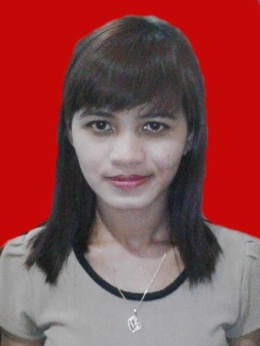 Data Pribadi Nama	:	Kanif PraharsiniAlamat	:	Jl.Semanan Raya, rt 004, rw 003, no.53		Kel.Semanan, Kec.Kalideres, JakbarKode Post	:	11850	Nomor Telepon	:	082338819289/085716981182Email 	:	kanif_praha@yahoo.co.idJenis Kelamin	:	PerempuanTanggal Kelahiran	:	01 Juli 1991Status Perkawinan	:	Belum KawinWarga Negara	:	IndonesiaAgama	:	IslamRiwayat Pendidikan dan PelatihanSD 	: 	SD Banyubiru IV, Ngawi, Jawa Timur , 1997 – 20003
SLTP 	: 	MTs M Tempurrejo, Ngawi, Jawa Timur, 2003-2006 
SMA 	: 	SMA Negeri I Widodaren, Ngawi, Jawa Timur 2006 - 2009 Pendidikan Non Formal / Training – SeminarJasmine Course tahun 2005, di Ngawi, Jawa Timur level 2-intermediatComputer course program microsoft office, word and excel, Tempurejo, Ngawi Jawa Timur tahun 2005Seminar leadership di Tempurejo, Ngawi, Jawa Timur, tahun 2009Riwayat Pengalaman Kerja1Tahun 	:	6 Agustus 2009- 8 Oktober 2010Instansi / Perusahaan	:	Sinar Laksono, Pesing Koneng, No.1 D, Kedoya			Utara, Jakarta Barat	Posisi	:	Operator ProduksiJob Deskripsi 	:	Melakukan kegiatan produksi terkait tanggung jawab mengenai pemotongan kain untuk dilakukan proses produksi selanjutnya.Melakukan kontrol stock kain setiap hari dan setiap bulan di gudangBertanggung Jawab mengenai target harian untuk pemotongan kain yang akan dijadikan bahan jadi payung promosiFilling dokumen PO setiap hariBertanggung jawab untuk deadline PO yang harus diselesaikan tepat waktu.	2Tahun 	:	20 Oktober 2010 – 8 Oktober 2011Instansi / Perusahaan	:	PT Primajaya Pantes Garment, Jl. Semanan		Raya, no.27, kel Semanan, Kalideres, JakbarPosisi	:	Operator ProduksiJob Deskripsi 	:Melakukan kegiatan produksi terkait pembuatan pakaian dari bahan masih berupa pola menjadi pakaian jadi sesuai dengan orderan pelangganBertanggung jawab terkait target harian dari pakaian yang sedang dikerjakanMembuat laporan harian kepada supervisor terkait target harian yang telah dicapai 3Tahun 	:	14 Oktober 2011 – 13 Oktober 2012 Instansi / Perusahaan	:	PT Mulia Knitting Factory ltd, jl Semanan Raya		No. 50 A, Kel.Semanan, Kec. Kalideres, Jakbar		11850Posisi	:	Operator ProduksiJob Deskripsi 	:Melakukan kegiatan produksi terkait pembuatan pakaian dari bahan masih berupa pola menjadi pakaian jadi sesuai dengan orderan pelangganBertanggung jawab terkait target harian dari pakaian yang sedang dikerjakanMembuat laporan harian kepada supervisor terkait target harian yang telah dicapai 4Tahun 	:	26 Januari 2013 – 31 Desember 2013Instansi / Perusahaan	:	PT KK Indonesia, Jl Daan Mogot no 59 A, Tanjung 		Duren, Grogol, Jakarta BaratPosisi	:	Admin General AffairJob Deskripsi 	:Bertanggung jawab terhadap kontrol ATK yang ada di gudangMelayani permintaan barang terkait masalah ATK dan asset dan juga perlengkapan event baik di pusat maupun cabang ( Jakarta ataupun yang ada di luar kota)Melakukan pembukaan purchase order terkait masalah ATK, Asset, dan keperluan event kantorMelakukan data entry terkait masalah laporan penggunaan ATK dan PO dalam progam Kenko dan IDASMelakukan pengiriman dokumen dan paket dari semua divisi baik pusat ataupun cabang melalui ekspedisiMelakukan pembuatan laporan pengiriman barang dan update laporan setiap hari untuk pertanggung jawab setiap bulanMembuat laporan pertanggung jawaban terkait keluar masuknya keperluan kantor baik ATK, Asset, dan keperluan event kepada atasanKontrol masalah kebersihan terkait masalah OB, Outsourching, dan segala fasilitas kantor.5Tahun 	:	21 Maret 2014 –20 September 2015Instansi / Perusahaan	:	PT Telesindo Media Jakarta, Taman Palem Lestari		Blok b7, no 17, Cengkareng, Jakbar.Posisi	:	Audit Opnamer dan Call CenterJob Deskripsi 	:Melakukan call harian untuk memastikan apakah tayangan iklan yang ada di toko indomaret dan BNI Life tetap berfungsi dengan baik.Membuat laporan harian terkait trouble ticketing tayangan jika ada masalah pada tayangan iklanMenerima complain dari pelanggan jika tayanan bermasalah kemudian membuat report yang akan dikonfirmasikan pada pihak operasional dan bussiness developmentMembuat laporan rekap data trouble ticketingMembantu supervisor dalam melakukan distribusi data cabangMelakukan konfirmasi validasi trouble ticketingMelakukan stock opname di cabang dan warehouse terkait masalah jumlah balance barang di cumstoreEntry data ke dalam microsoft office (word dan excel)Melakukan kunjungan toko yang sudah tersebar di cabang baik yang ada di Jakarta maupun di luar Jakarta.6Tahun 	:	28 September 2015 - SekarangInstansi / Perusahaan	:	PT Guna Diesel, Pergudangan 		8, Jl. Raya Perancis, Blok RV, TangerangPosisi	:	Finance Staff dan PPIC adminJob Deskripsi 	:Membuat kasbon untuk uang jalan supir dan setiap pembelian kas kecilMembuat voucher pengeluaran kas kecil untuk diserahkan kepada supervisorMembuat tanda terima faktur semua supplier Membuat laporan absensi Membuat Laporan Uang Makan per minggu Membuat Laporan Permintaan Kas Kecil per Minggu Arsip Laporan absensi dan uang makan Membuat tanda terima uang makan karyawan dan membagikan uang makan karyawan setiap minggu Membuat Laporan hutang ke dalam exel dan buku besar hutang per supplier Menulis Giro Pembayaran hutang suppliyer Membuat tanda terima giro pembayran hutang supplierMengarsip fotokopi giro pembayran hutang supplierMengarsip laporang hutang setiap bulan Mengatur belanja bulanan keperluan kantor dan dapur kantor Membayarkan gaji bulanan karyawan di pusat dan di cabang (Surabaya) , transfer dan email laporan gaji.Mengecek Permintaan Kas di Cabang Surabaya.Mengatur Jadwal Keberangkatan Sales.Admin PPIC (Planning Production Inventory Control)  JOB: Mengontrol ketersedian material produksi di gudang Raw Material dan melakukan pengadaan barang jika stock di gudang RM sudah tidak mencukupi Membuat Work Order setelah menerima DO dari GIP  dan WO diserahkan kepada kepala Produksi Membuat Surat Perintah Kerja (SPK) untuk cutting dan Shearing material plat lembaran, UNP, CNP, Pipa Panjang, As Panjang dan Besi Plat.  Melakukan penginputan data Non CA dan Order In ke dalam Program.Melakukan Report terhadap hasil produksi dan Berkoordinasi dengan supervisor dan kepala produksi terkait Bill Of Material. Kontrol System di Program PPICBerkoordinasi selalu dengan bag. Marketing dan Purchasing untuk optimalisasi hasil kerja.Filling Data-data PPIC (Perubahan Bill Of Material, WO, DO, Permintaan Barang, Desain-desain Komponen material, dll).Kecakapan BerbahasaKesimpulan (Penjelasan singkat mengenai kualifikasi, kemampuan dalam pekerjaan, dan data personal lainnya)Demikian CV ini saya buat dengan sebenarnya.Kanif PraharsiniNoBahasa KemampuanKemampuanKemampuanKemampuanNoBahasa MembacaMenulisBerbicaraMendengar1Inggrisbaikbaikcukupcukup